PROGRAMA 2021CICLO: COMPOSICIÓN DE LA CÁTEDRA:*A cargo -Tutor - Orientador del trabajo onlineEJE/ÁREA EN QUE SE ENCUENTRA LA MATERIA/SEMINARIO DENTRO DE LA CARRERA:Se encuentra dentro del eje de Investigación, conformado por las asignaturas de Introducción al Conocimiento científico, Introducción a la metodología científica y Metodología de la Investigación.FUNDAMENTACIÓN DE LA MATERIA/SEMINARIO EN LA CARRERA:La materia Investigación Educativa y Socio-comunitaria en Psicopedagogía, brinda la oportunidad al estudiante de acercarse a la investigación científica ofreciéndole un enfoque epistemológico y metodológico donde el alumno podrá comprender que para formarse como investigador debe tener un enfoque epistemológico de la disciplina, manejar las técnicas y procedimientos en la investigación para lo cual la materia le ofrece la posibilidad de organizar sus pensamientos en base a los datos obtenidos, procesarlos mentalmente y determinar qué es lo importante y decisivo y así poder estudiar hechos y fenómenos concretos relacionados con la psicopedagogía. Para ello, se buscará brindar herramientas al alumno para la formulación teórica adecuada de sus objetivos de trabajo y desarrollar su interés por la actualización del conocimiento de la disciplina en base a la sustentación bibliográfica actualizada. OBJETIVOS DE LA MATERIA:Que los alumnos puedan: Conocer e interpretar los conceptos básicos de la Metodología de Investigación en Educación, tanto desde el punto de vista teórico como práctico.Adquirir los conocimientos y habilidades necesarios para diseñar, ejecutar y difundir investigaciones relevantes, profundizando en los métodos cualitativos y cuantitativos.Vivenciar a través de la práctica en investigación la importancia de investigar y la posibilidad de comprender un nuevo campo de acción en Psicopedagogía.Apropiarse de criterios éticos y legales relacionados a la investigación.Valorar la importancia de la presentación de los informes de los resultados de la investigación para comunicarlos y difundirlos, de manera que sirvan de base para el desarrollo de futuros trabajos tendientes a la construcción de conocimiento en la disciplina.ASIGNACIÓN HORARIA: UNIDADES TEMÁTICAS, CONTENIDOS, BIBLIOGRAFÍA POR UNIDAD TEMÁTICA:Unidad I: ObservarIntroducción a la investigación. Características generales del conocimiento científico. ¿Qué es ser investigador/a? La investigación en la formación profesional. Reflexiones epistemológicas en psicopedagogía. Desmitificando la investigación. Paradigmas.Bibliografía:Ander Egg, E. (2011) Aprender a investigar: nociones básicas para la investigación social. Córdoba: Brujas.Bertoldi, S., & Vercellino, S. (2013). Reflexión epistemológica en psicopedagogía: relevancia y condiciones de posibilidad. Pilquen - Sección Psicopedagogía, 10. Recuperado de https://dialnet.unirioja.es/servlet/articulo?codigo=4690640Hernández Sampieri, R., Fernández Collado, C., & Baptista Lucio, P. (2014). Metodología de la investigación. México: Mc Graw Hill.Ortiz, Emilio, & Mariño, María de los Ángeles. (2014). Una comprensión epistemológica de la psicopedagogía. Cinta de moebio, (49), 22-30. https://dx.doi.org/10.4067/S0717-554X2014000100003Ventura, A. (2010). Reflexiones en torno al campo de conocimiento de la psicopedagogía. En II Congreso Internacional de Investigación y Práctica Profesional en Psicología. Buenos Aires. Recuperado de https://www.aacademica.org/000-031/495Unidad II: PreguntarPlanteamiento del problema, propósito, justificación y viabilidad. Enfoques: cuantitativo, cualitativo y mixto. Búsqueda de bibliografía específica de la investigación y construcción del marco teórico. Estado del arte. Hipótesis y formulación/pregunta de investigación.  Redacción de objetivos. Bibliografía:Ander Egg, E. (2011) Aprender a investigar: nociones básicas para la investigación social. Córdoba: Brujas.Hernández Sampieri, R., Fernández Collado, C., & Baptista Lucio, P. (2014). Metodología de la investigación. México: Mc Graw Hill.Guevara Patiño, R. (2016). El estado del arte en la investigación: ¿análisis de los conocimientos acumulados o indagación por nuevos sentidos?. Revista Folios,  (44), 165-179. ISSN: 0123-4870. Disponible en:   http://ref.scielo.org/nfbn49Unidad III: IndagarDiseño y alcance de la investigación. Universo, población y muestra. Fuentes de información. Técnicas e instrumentos de recogida de datos cuantitativos. Encuesta, cuestionario, escalas. Técnicas e instrumentos de recogida de datos cualitativos. Observación, entrevistas, grupos focales. Bibliografía:Ander Egg, E. (2011) Aprender a investigar: nociones básicas para la investigación social. Córdoba: Brujas.Hernández Sampieri, R., Fernández Collado, C., & Baptista Lucio, P. (2014). Metodología de la investigación. México: Mc Graw Hill.Fàbregues, S., Meneses, J., Rodríguez-Gómez, D., & Paré, M. (2016). Técnicas de investigación social y educativa. Oberta UOC Publishing.Unidad IV: SistematizarAnálisis de datos. Software de ayuda al análisis cualitativo y cuantitativo. Resultados y conclusiones. Gestores de referencias e inclusión de las fuentes bibliográficas. Normas APA. Lectura, escritura y hoja en blanco.Bibliografía:Ander Egg, E. (2011) Aprender a investigar: nociones básicas para la investigación social. Córdoba: Brujas.Hernández Sampieri, R., Fernández Collado, C., & Baptista Lucio, P. (2014). Metodología de la investigación. México: Mc Graw Hill.Unidad V: ComunicarReporte y presentación pública de resultados. Artículos, Revistas, Congresos y Jornadas relacionadas a la Psicopedagogía. Becas, centros y líneas de investigación. Tendencias. Testimonio de investigadores/as en la disciplina. Psicopedagogía comunitaria.Bibliografía:Ander Egg, E. (2011) Aprender a investigar: nociones básicas para la investigación social. Córdoba: Brujas.Hernández Sampieri, R., Fernández Collado, C., & Baptista Lucio, P. (2014). Metodología de la investigación. México: Mc Graw Hill.Juárez, M. P. (2012) Aproximaciones a una Psicopedagogía Comunitaria: reflexiones, aportes y desafíos. Pesquisas e Práticas Psicossociais, 7(2), 200-210. https://ufsj.edu.br/portal2-repositorio/File/revistalapip/Volume7_n2/Juarez,_Maria_Paula.pdfDubrovsky, S., Enright, P., Filidoro, N., Lanza, C., Mantegazza, S., Pereyra, B., & Rusler, V. (2019). III Jornada de Educación y Psicopedagogía. Encuentros y desencuentros entre la escuela y la psicopedagogía. Buenos Aires: Facultad de Filosofía y Letras (UBA). Pág.257-270. http://publicaciones.filo.uba.ar/sites/publicaciones.filo.uba.ar/files/III%20Jornadas%20Educaci%C3%B3n%20y%20Psicopedagog%C3%ADa_0.pdfMurillo, F., Martínez-Garrido, C., & Belavi, G. (2017). Sugerencias para Escribir un Buen Artículo Científico en Educación / Tips for Writing a Good Scientific Article in Education. REICE. Revista Iberoamericana Sobre Calidad, Eficacia Y Cambio En Educación, 15.3(2017). doi: 10.15366/reice2017.15.3.001. Recuperado de https://revistas.uam.es/reice/article/view/7965/8220American Psychological Association. (2020). Publication manual of the American Psychological Association (7th ed.). American Psychological Association. https://doi.org/10.1037/0000165-000 Manterola, C., Pineda, V., & Vial, M. (2007). ¿Cómo presentar los resultados de una investigación científica?. Revista chilena de cirugía, 59(2), 156-160. Recuperado de https://dx.doi.org/10.4067/S0718-40262007000200014METODOLOGÍA : En el entorno presencial remoto: se utilizarán las plataformas Blackboard Collaborate y Google Meet para realizar dinámicas grupales, exposiciones y supervisión del trabajo clase a clase.En el entorno virtual asincrónico: se llevará a cabo en modalidad virtual a través del Campus Virtual de la USAL. Este entorno educativo está basado en un modelo pedagógico de aprendizaje colaborativo coordinado por un docente, pudiendo acceder al mismo sin restricción horaria. En dicho espacio estarán disponibles, por un lado, los materiales necesarios para la organización general de la cursada y, por otro, los recursos necesarios para la resolución de actividades y elaboración del Trabajo Final Integrador organizados en cuatro unidades.Recursos de aprendizaje:ForosBases de datosCuestionariosMaterial de lecturaVideosEspacios de entregaActividades: Pudiendo ser de tipo sincrónico o asincrónico, consistirán en participaciones en los foros, debates y reflexiones, resolución de tareas, lectura de bibliografía o visita a sitios web de interés. La realización de estas actividades será de carácter obligatorio y su cumplimiento permitirá aprobar la materia. Las fechas de entrega correspondientes se indicarán en el cronograma de la materia y consigna de la actividad.Comunicación: Los participantes podrán comunicarse a través del foro general para intercambiar información, inquietudes y realizar las consultas necesarias, tanto referidas a los contenidos de estudio como a la utilización de la plataforma. En el inicio de la cursada se evaluará, de ser necesario, la inclusión de otros medios de comunicación.DETALLE DE ACTIVIDADES DE FORMACIÓN PRÁCTICA  PRÁCTICAS PROFESIONALES (si corresponde)No correspondeSEGUIMIENTO DE ALUMNOSEn la modalidad sincrónica se realizará clase a clase a partir de la supervisión de los avances en el trabajo final y participación de los diferentes grupos. En la modalidad asincrónica se realizará a partir de la realización de actividades en el Campus y consultas realizadas a través del foro.MODALIDAD DE EVALUACIÓN:Se propone una evaluación formativa a partir de la participación y realización de las diferentes actividades diseñadas para profundizar y evaluar lo trabajado en clase. Se ha previsto que las mismas se presenten de manera secuenciada, y acompañen el desarrollo semanal de la cursada. La evaluación parcial contemplará el proceso de trabajo de cada estudiante, la aprobación de las actividades individuales/grupales, la participación pertinente y crítica en los espacios de reflexión y debate propuestos, la lectura de la bibliografía, y la presentación del diseño e informes del proyecto de investigación.Para aprobar la asignatura será necesario haber alcanzado un 75% de asistencia (incluye la asistencia a los teóricos y prácticos). La evaluación final consistirá en la entrega en tiempo y forma del Trabajo Integrador Final y la defensa correspondiente del mismo a través de una videoconferencia. La calificación final contemplará el recorrido general por la materia, la autoevaluación del estudiante y la coevaluación de sus compañeros.BIBLIOGRAFÍA COMPLEMENTARIA:Piaget, J. (1967) Biología y conocimiento: ensayo sobre las relaciones entre las regulaciones orgánicas y los procesos cognoscitivos. Madrid: Siglo Veintiuno.Piaget, J. (1997) Investigaciones sobre lógica y psicología. Madrid: Alianza.Se brindará orientación para la búsqueda de bibliografía relacionada al tema específico de cada trabajo de investigación.HOJA DE RUTA (Orientadora) FIRMA DE DOCENTES:______________________________
Gabriela Renault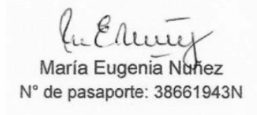 ______________________________María Eugenia NuñezFIRMA DEL DIRECTOR DE LA CARRERA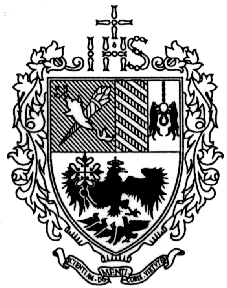 UNIVERSIDAD DEL SALVADORFacultad de Psicología y Psicopedagogía               LICENCIATURA EN PSICOPEDAGOGÍACarreraACTIVIDAD CURRICULAR:ACTIVIDAD CURRICULAR:ACTIVIDAD CURRICULAR:ACTIVIDAD CURRICULAR:INVESTIGACIÓN EDUCATIVA Y SOCIO-COMUNITARIAINVESTIGACIÓN EDUCATIVA Y SOCIO-COMUNITARIAINVESTIGACIÓN EDUCATIVA Y SOCIO-COMUNITARIAINVESTIGACIÓN EDUCATIVA Y SOCIO-COMUNITARIAINVESTIGACIÓN EDUCATIVA Y SOCIO-COMUNITARIACÁTEDRA:  RENAULT, GABRIELARENAULT, GABRIELARENAULT, GABRIELARENAULT, GABRIELARENAULT, GABRIELARENAULT, GABRIELARENAULT, GABRIELARENAULT, GABRIELAMODALIDAD:MODALIDAD:MODALIDAD:Presencial (híbrida mediada por TIC)  Presencial (híbrida mediada por TIC)  Presencial (híbrida mediada por TIC)  Presencial (híbrida mediada por TIC)  AÑO ACADÉMICO:  2021CARGA HORARIA SEMANAL:CARGA HORARIA SEMANAL:CARGA HORARIA SEMANAL:CARGA HORARIA SEMANAL:444CARGA HORARIA TOTAL:90HORARIOS DE DICTADO:HORARIOS DE DICTADO:HORARIOS DE DICTADO:HORARIOS DE DICTADO:9hs a 12hs (actividades sincrónicas)9hs a 12hs (actividades sincrónicas)9hs a 12hs (actividades sincrónicas)9hs a 12hs (actividades sincrónicas)9hs a 12hs (actividades sincrónicas)CURSO:4°4°4°4°TURNO:MAÑANASEDE:CENTROIDIOMA:IDIOMA:ESPAÑOLESPAÑOLESPAÑOLESPAÑOLESPAÑOLESPAÑOLESPAÑOLURL:BásicoSuperior/ProfesionalXDocenteFunción*E-mailTitular: Dra. Gabriela RenaultA cargogrenault@usal.edu.arAdjunto/Asociado/Auxiliar:Adjunto/Asociado/Auxiliar:Adjunto/Asociado/Auxiliar:Mag. María Eugenia NuñezTutormeugenia.n@usal.edu.arReferente técnico de la plataformaTeóricaPrácticaTotalCarga horaria presencial/presencial remota (videoconferencia)133952Carga horaria a distancia (trabajo asincrónico en plataformas - en horas y en %)28 (32%)10  (12%)38 (42%)Carga horaria general414990Unidad IActividad 1: El placer de tener un problema no resuelto en la cabeza (actividad obligatoria)Consigna: Reflexión a partir de la visualización de un video.Objetivos: Reflexionar acerca del propio recorrido por el ámbito universitario.Identificar áreas de interés en la psicopedagogía.Modalidad: actividad individual a distancia Herramienta virtual: Pizarra de PadletEvaluación: individual de tipo conceptualCriterios de evaluación: Participación y calidad de los aportes. Participación en tiempo y forma según plazos fijados en el cronograma.Unidad IActividad 2: Investigación en psicopedagogía (actividad obligatoria)Consigna: Lectura de textos, búsqueda de revistas científicas, académicas o de investigación relacionadas a la disciplina, identificación de potenciales temas investigación.Objetivos: Reflexionar en torno a la epistemología psicopedagógica.Conocer bases de datos, revistas académicas y temas de investigación relacionados a la disciplina.Realizar un acercamiento a posibles temas de investigación para el TIFModalidad: actividad grupal a distancia Herramienta virtual: Foro y Base de Datos en MoodleEvaluación: grupal de tipo conceptualCriterios de evaluación: Evidencia de lectura y comprensión del material bibliográfico abordado. Participación y calidad de los aportes. Participación en tiempo y forma según plazos fijados en el cronograma.Unidad IIActividad 1: Taller sobre temas de investigación (actividad obligatoria)Consigna: Dinámica de grupos compuestos por miembros de diferentes grupos de trabajo final.Objetivos: Poner en común posibles temas de investigaciónIntercambiar sugerencias sobre posibles abordajes y enfoquesModalidad: actividad grupal sincrónica Herramienta virtual: Grupos en aula Blackboard y Foro MoodleEvaluación: grupal de tipo conceptualCriterios de evaluación: Evidencia y conclusiones del intercambio realizado entre grupos. Participación en tiempo y forma según plazos fijados en el cronograma.Unidad IIActividad 2: Práctica sobre formulación de objetivos de investigación (actividad optativa)Consigna: Identificar objetivos bien formulados y reformular aquellos que sean erróneos.Objetivos: Formular correctamente objetivos de investigaciónModalidad: actividad individual a distancia Herramienta virtual: Cuestionario en MoodleEvaluación: individual de tipo conceptualUnidad IIActividad 3: Presentaciones parciales (actividad obligatoria)Consigna: Presentación de cada grupo sobre los antecedentes y objetivos de investigación del trabajo final en proceso.Modalidad: actividad grupal sincrónica Herramienta virtual: Google MeetEvaluación: grupal de tipo numéricaCriterios de evaluación: Evidencia de lectura y comprensión del material bibliográfico abordado. Identificación y aplicación de conceptos relevantes de la materia. Participación en tiempo y forma según plazos fijados en el cronograma.Unidad IIIActividad 1: Presentación de referentes del Instituto de Investigación de la Facultad (actividad obligatoria)Objetivos: Conocer las actividades que realiza el Instituto de Investigación de la FacultadConocer el trabajo de investigadores en psicología y psicopedagogíaModalidad: actividad individual sincrónica Herramienta virtual: Google MeetEvaluación: individual de tipo conceptualCriterios de evaluación: Participación y calidad de las intervenciones o preguntas a los expositores.Unidad IIIActividad 2: Taller sobre instrumentos de recolección de información (actividad obligatoria)Consigna: Dinámica de grupos compuestos por miembros de diferentes grupos de trabajo final.Objetivos: Poner en común posibles instrumentos de recolección de informaciónIntercambiar sugerencias sobre posibles técnicasModalidad: actividad grupal sincrónica Herramienta virtual: Grupos en aula Blackboard y Foro MoodleEvaluación: grupal de tipo conceptualCriterios de evaluación: Evidencia y conclusiones del intercambio realizado entre grupos. Participación en tiempo y forma según plazos fijados en el cronograma.Unidad IVActividad 1: Práctica sobre categorización en análisis cualitativo  (actividad optativa)Consigna: Identificar categorías bien formuladas y reformular aquellas que sean erróneas.Objetivos: Categorizar ejemplos de información obtenida en la recolección de datosModalidad: actividad individual a distancia Herramienta virtual: Cuestionario en MoodleEvaluación: individual de tipo conceptualUnidad IVActividad 2: Práctica sobre conclusiones (actividad optativa)Consigna: Identificar conclusiones bien formuladas y reformular aquellas que sean erróneas según los objetivos planteados.Objetivos: Formular correctamente las conclusiones de investigaciónModalidad: actividad individual a distancia Herramienta virtual: Cuestionario en MoodleEvaluación: individual de tipo conceptualUnidad VActividad 1: Elige tu propia aventura (actividad obligatoria)Consigna: Elegir entre alguna de las opciones propuestas: lectura y análisis de experiencias relacionadas a la psicopedagogía comunitaria o simulacro de participación en un congreso científico.Objetivos: Profundizar en el campo de la psicopedagogía comunitaria a partir de comunicaciones científicas.Desarrollar habilidades relativas a la comunicación de resultados de investigación en reuniones científicasModalidad: actividad grupal a distancia Herramienta virtual: Foro o Recuso Tarea en MoodleEvaluación: grupal de tipo conceptualCriterios de evaluación: Evidencia de lectura y comprensión del material bibliográfico abordado. Participación y calidad de los aportes. Participación en tiempo y forma según plazos fijados en el cronograma.Unidad VActividad 2: Presentaciones finales (actividad obligatoria)Consigna: Presentación de cada grupo sobre el trabajo integrador final realizado.Modalidad: actividad grupal sincrónica Herramienta virtual: Google MeetEvaluación: grupal de tipo numéricaCriterios de evaluación: Evidencia de lectura y comprensión del material bibliográfico abordado. Identificación y aplicación de conceptos relevantes de la materia. Participación en tiempo y forma según plazos fijados en el cronograma.Unidad TemáticaFecha/PeríodoActividades TeóricasActividades PrácticasTutoríasEvaluacionesOtras ActividadesPresentaciónUnidad I4/8Unidad I11/8XXUnidad II 18/8XXUnidad II25/8XXUnidad II1/9XXXPresentaciones parciales8/9XUnidad III15/9XXXUnidad III22/9XXUnidad III29/9XXUnidad IV6/10XXUnidad IV13/10XXUnidad V20/10XXUnidad V27/10XXPresentaciones finalesCierre de la materia3/10XFINALFechas a confirmar